Programme ALSH NOVEMBRE 2019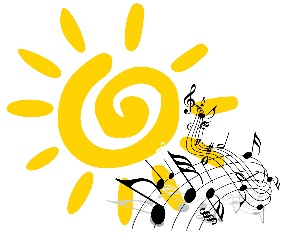       Mercredi 06 NovembreJeux de société, Brico récup, projet radioSpectroscope en récupArt Plastique, jeux extérieurs, Projet cabane en cartonFinition peinture du spectroscope, finition de la cabane en carton pour la fête de la famille qui aura lieu à Combrit le 17 novembre Mercredi 13 NovembreGraphisme, Projet Radio, sculpture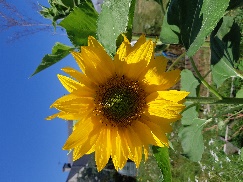 Projet autour du béton cellulaire +6, pâte à modeler -6 Peinture, jeux de société, Projet cabane en cartonPeinture de nos sculptures, finition de la cabane en carton pour la fête de la famille qui aura lieu à Combrit le 17 novembre.Mercredi 20 NovembreGraphisme, Projet Radio, Papier mâchéDes réalisations en papier mâché qui laisse libre court à l’imaginationBricolage, Musique, Jeux sportifsInstruments de musique en récup.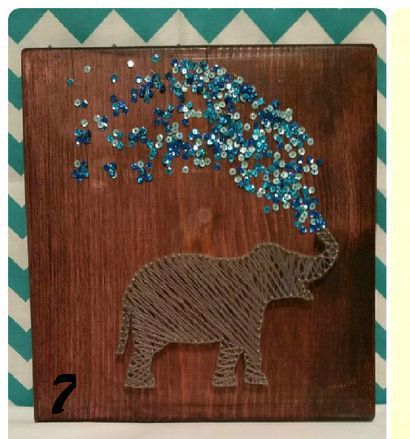 Mercredi 27 NovembreJeux de société, jeux en salle motricitéJeux calmes et jeux sportifs d’intérieursFil tendu, arts plastiquesUn tableau réalisé à partir de fil tendu à l’aide de clou sur une planche en bois, peintureToutes ces activités ne sont pas figées. Elles peuvent être modifiés ou changées selon l’envie ou l’humeur des enfants.